Viernes16de OctubreSegundo de PrimariaMatemáticasLa cocina de DomingoAprendizaje esperado: Resuelve problemas de suma y resta con números naturales hasta 1 000.Énfasis: Utilizar diferentes estrategias para sumar, restar y descomponer números hasta 100.¿Qué vamos a aprender?Aprenderás a seguir utilizando diferentes estrategias para sumar y restar. Resolverás problemas de sumas y restas con números naturales.Para esta sesión necesitas cuaderno, lápiz, goma, tus billetes y monedas.¿Qué hacemos?Observa el siguiente video para conocer la “Cocina de Domingo”.UN DÍA EN ONCE NIÑOS. Quesadillas de manzana.https://youtu.be/iXPSvPFaq2Q¿Qué te pareció el video?Es interesante conocer nuevas formas de combinar alimentos, pero ¿Cómo trabajarás las matemáticas con lo que acabas de ver?Se trata de un juego en donde vas a crear la “Cocina de Domingo” donde serás vendedora y compradora o bien puedes pedirle a quien esté contigo que sea el vendedor o vendedora.En la cocina de Domingo, se preparan diferentes alimentos como son: Pollo con verduras, ensaladas, pescado, jugos naturales. A continuación, te presentamos la tabla de precios de la comida.Si pides pescado, agua de fruta y una gelatina de leche.Con tus billetes y monedas, para determinar la cantidad que deberás pagar. Si pagas con un billete de 100, ¿Cuánto te deben de dar de cambio? Pescado                          $45Agua de fruta                 $15Gelatina                           $15¿Qué operación es la que tienes que hacer? una suma, tienes que sumar:45 + 15 + 15 =_______Ahora vas a utilizar el siguiente material para realizar las sumas, primero vas a poner los 45 del pescado, los 15 de la fruta y los 15 de la gelatina.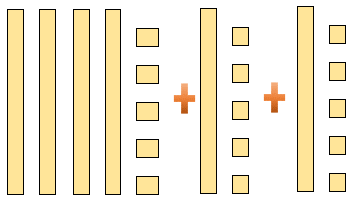 Ahora coloca las decenas de un lado y las unidades del otro lado para realizar las sumas.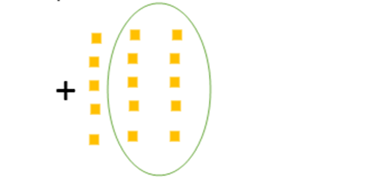 Vas a formar otra decena con las unidades sueltas.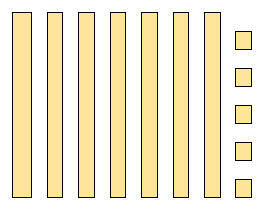 Cuenta cuántas unidades y cuántas decenas tienes 5 unidades y 7 decenas, por lo tanto, la suma es $75.Puedes observar que cualquier estrategia te llevó al resultado y ahora como sabrás ¿Cuánto debes dar de cambio? Si pagaste con $100 ¿Qué operación tienes que hacer ahora?Una resta, por qué hay que quitarle a tu billete de 100 pesos los que gastaste en la comida. Vas a formar con nuestras monedas la cantidad de $100 pesos, de preferencia con monedas de $10, y de $1 (dando tiempo considerable para que los alumnos reúnan el dinero en casa).Utiliza el mismo material para restar. Coloca los $100.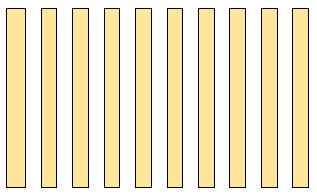 Resta o quita los $75 ¿Qué podemos observar en el 75? que tienes unidades, entonces para poder restar los $5 de las unidades, vas a descomponer una decena en 10 unidades y quedaría de la siguiente manera con el material: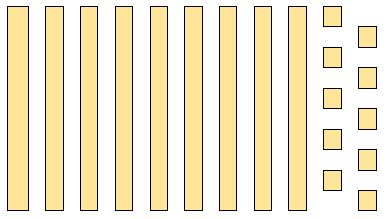 Ahora quita las unidades y las decenas del número 75. Y lo que resta sería lo siguiente: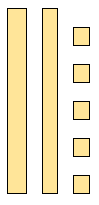 Si lo representas con dinero sería de la siguiente forma.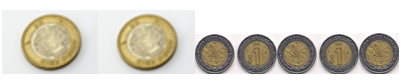 Entonces tendrían que darte de cambio $25 ¿Cuánto dinero contaste?Otro ejercicio, ordenas dos quesadillas y un jugo de fruta natural ¿Cuánto vas a cobrar ahora? ¿Qué harás, una suma o una resta? vas a juntar o añadir el costo de cada producto, para saber ¿Cuánto tienes que cobrar?Vas a seguir utilizando tus billetes y monedas, ¿Qué precio tienen las quesadillas? Observa la lista de precios.Las quesadillas cuestan $10 ya lo vi en la lista y el jugo natural $20. Si fueron dos quesadillas ¿Cuánto dinero debes colocar? Vas a utilizar nuevamente tu material, la suma seria 10+10+20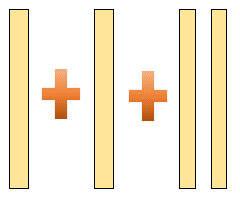 Vas a contar las decenas que tienes y represéntalas en dinero que son $40. En dinero puedes representarlo con monedas de $10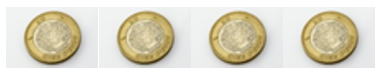 Si tienes $100, ¿Qué puedes comprar? observa la lista de precios nuevamente, puedes comprar unos tacos de camarón que cuesta $50 ¿Cuánto dinero tienes aún? Ve anotando en tu cuaderno los datos.Vas a descomponer los $100 por monedas de $10 y vas a contar para saber cuántas monedas de $10 necesitas para tener $100.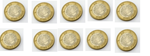 Son diez monedas, hora quita los $50 pesos que cuestan los tacos de camarón, si descompones $50 en monedas de $10 ¿Cuántas monedas son?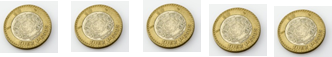 Son 5 monedas, es momento de quitar de los $100 los $50 ¿Cuántas monedas de $10 te quedaron?Observa que puedes comprar con este dinero, en la lista de precios ¿Con que te gustaría acompañar tus tacos de camarón? recuerda que tienes $50 para gastar, es decir, cinco monedas de $10.Un jugo de fruta y una quesadilla, que en total cuestan $ 30. Coloca tus cinco monedas de $10.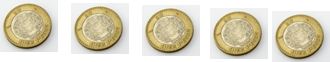 Ahora vas a quitar los $30 que cuestan el jugo de fruta y las quesadillas, si descompones el $30 en monedas de $10 ¿Cuántas monedas son?A las cinco monedas de $10 le quita las tres de $10 que es lo que cuestan el jugo de fruta y las quesadillas ¿Cuánto te queda?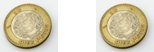 Dos monedas de $10, por lo tanto, son $20. ¿Qué podrías comprar con los $20 que te quedan? un café que cuesta $10. Coloca las dos monedas que quedan de $10.¿Qué operación tendrías que realizar? una resta, entonces vas a quitar una moneda de $10 ¿Cuánto dinero te queda?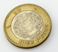 Observa la lista de precios, puedes comprar café, una quesadilla o una gelatina de agua, ya que los tres tienen el mismo precio $10. Y si compras una gelatina ¿Cuánto dinero te sobro?Con $ 100 te alcanzó para lo siguiente:Tacos de camarón                 $50Jugo de fruta                          $20Quesadillas                              $10Un café                                     $10Una gelatina de agua           $10Existen más opciones, puedes seguir jugando y practicando con la ayuda de tus billetes y monedas. al finalizar la jornada de trabajo en la “Cocina de Domingo” él tiene que verificar que las cuentas, de las personas que fueron a su negocio, se hayan realizado correctamente.Ahora Domingo te pide que le ayudes, vas a sumar y restar según sea el caso recuerda utilizar los billetes y monedas.Le la operación y resuelve:$45 + $50 = $85 + $30 =$100 + $65 =$14 + $10 + $24 =Las sumas represéntalas con monedas, por ejemplo: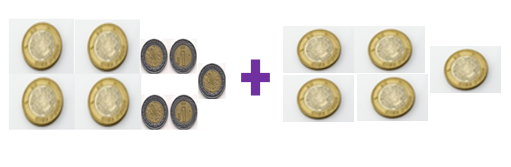 Agrupa las decenas con decenas, es decir, las monedas de $10 con monedas de $10; las unidades con unidades o monedas de $1.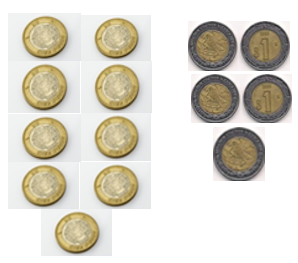 Realiza este proceso para realizar las otras operaciones: 85-30, 100+ 65, 14+10+24El Reto de Hoy:Recuerda los productos que vendían en la cooperativa de tu escuela, haz una lista con sus precios, y escribe dos opciones de todo lo que podrías comprar con $50 ¿Qué dices te animas hacerlo?Muéstrale los resultados a tu maestra o maestro y compara, si es posible, con las opciones de tus compañeros, recuerda utilizar tus billetes y monedas.Si te es posible consulta otros libros y comenta el tema de hoy con tu familia¡Buen trabajo!Gracias por tu esfuerzo.Para saber más:Lecturas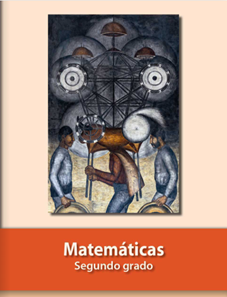 https://libros.conaliteg.gob.mx/P2MAA.htmLa cocina de “Domingo”Pollo con verduras……...……………... $35Pescado …………….………………………….. $45Carne asada………………………………….. $30Quesadilla…………………………………..…. $10Tacos de camarón (4)…….………….. $50Ensalada…………………………………………. $35  Licuado ……………..……………..…………. $20 Agua de fruta…...……..…………..…….. $15Gelatina de leche………………….…….. $ 15Gelatina de agua.......................... $ 10Jugo de fruta………..……….……….. $20Café…………………………………………... $10CDU95